	               Poznań, dnia 3 listopada 2023 r.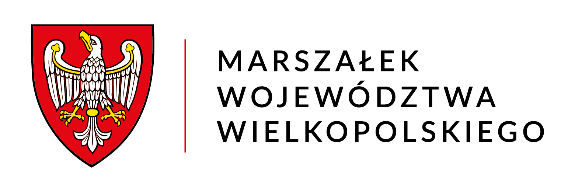 		                 Za dowodem doręczenia                      DSK-V.7440.12.2023OBWIESZCZENIE MARSZAŁKA WOJEWÓDZTWA WIELKOPOLSKIEGONa podstawie art. 41 ust. 3, art. 80 ust. 3, art. 156 ust. 1 pkt 2 i art. 161 ust. 1 ustawy 
z dnia 9 czerwca 2011 r. – Prawo geologiczne i górnicze (tekst jednolity: Dz. U. 
z 2023 r., poz. 633 ze zm.) oraz art. 10 § 1  ustawy z dnia 14 czerwca 1960 r. – Kodeks postępowania administracyjnego (tekst jednolity: Dz. U. z 2023 r., poz. 775 ze zm.),ZAWIADAMIAMo możliwości wypowiedzenia się, co do zebranych materiałów przed wydaniem 
decyzji w sprawie zatwierdzenia projektu robót geologicznych p.n. „Projekt robót geologicznych dla rozpoznania warunków geologiczno-inżynierskich dla inwestycji 
pn.: Opracowania projektowe dla rozbudowy drogi krajowej nr 25 na odcinku 
Ostrów Wielkopolski – Kalisz - Konin – odcinek A”, zwanego dalej „Projektem…”.W związku z powyższym, ewentualne uwagi i wnioski można składać w siedzibie Departamentu Zarządzania Środowiskiem i Klimatu Urzędu Marszałkowskiego Województwa Wielkopolskiego w Poznaniu (sekretariat – X piętro, część A, pokój 
nr 1053) lub przesłać pocztą na adres: Urząd Marszałkowski Województwa Wielkopolskiego w Poznaniu, Departament Zarządzania Środowiskiem i Klimatu, 
al. Niepodległości 34, 61–714 Poznań. Uwagi i wnioski mogą być wnoszone pisemnie, telegraficznie, za pomocą telefaksu, ustnie do protokołu oraz za pomocą środków komunikacji elektronicznej przez elektroniczną skrzynkę podawczą tutejszego Organu (e-PUAP). Termin do wnoszenia uwag i wniosków wynosi 3 dni od dnia doręczenia niniejszego zawiadomienia.Zgodnie z art. 49 § 2 ustawy Kodeks postępowania administracyjnego zawiadomienie uważa się za dokonane po upływie czternastu dni od dnia, w którym nastąpiło publiczne obwieszczenie, inne publiczne ogłoszenie lub udostępnienie pisma 
w Biuletynie Informacji Publicznej. W związku z powyższym termin na wniesienie uwag lub wniosków upływa w dniu 30 listopada 2023 r.Organem właściwym  do rozpatrzenia uwag i wniosków oraz wydania decyzji zatwierdzającej „Projekt …” jest Marszałek Województwa Wielkopolskiego.UWAGA: W piśmie stanowiącym odpowiedź na niniejsze zawiadomienie należy podaćznak sprawy.
 z up. MARSZAŁKA WOJEWÓDZTWAMarzena Andrzejewska - WierzbickaDyrektor Departamentu Zarządzania
 Środowiskiem i Klimatupodpis elektronicznyOtrzymują:Krzysztof Łubianka – pełnomocnikPozostałe Strony – w trybie art. 41 ust. 3 w zw. z art. 80 ust. 3 ustawy Prawo geologiczne 
i górniczeAaSprawę prowadzi:Aneta Kozłowskatel. 61 626 75 28Pokój nr 1053e-mail: aneta.kozlowska@umww.plData zamieszczenia w Biuletynie Informacji Publicznej: 9 listopada 2023 r. 